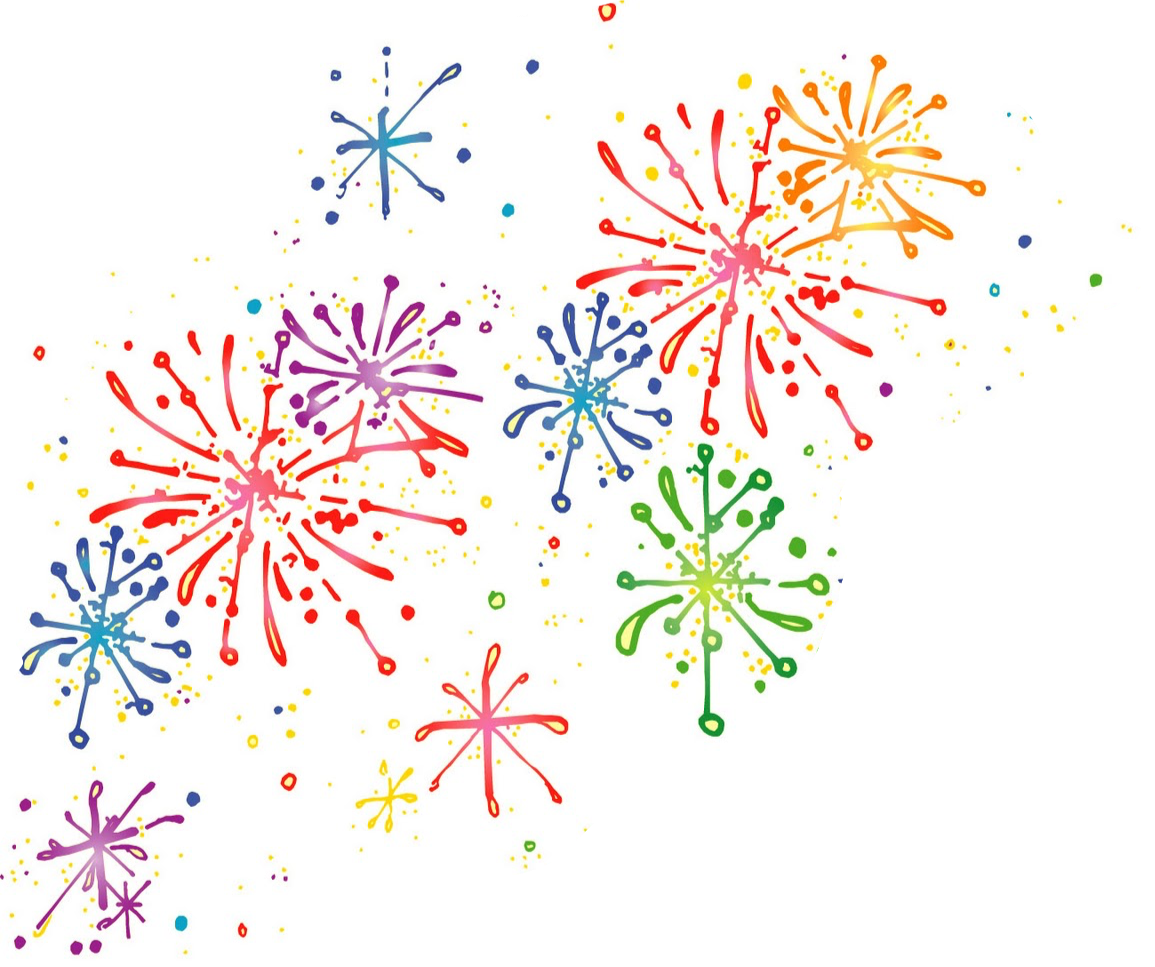 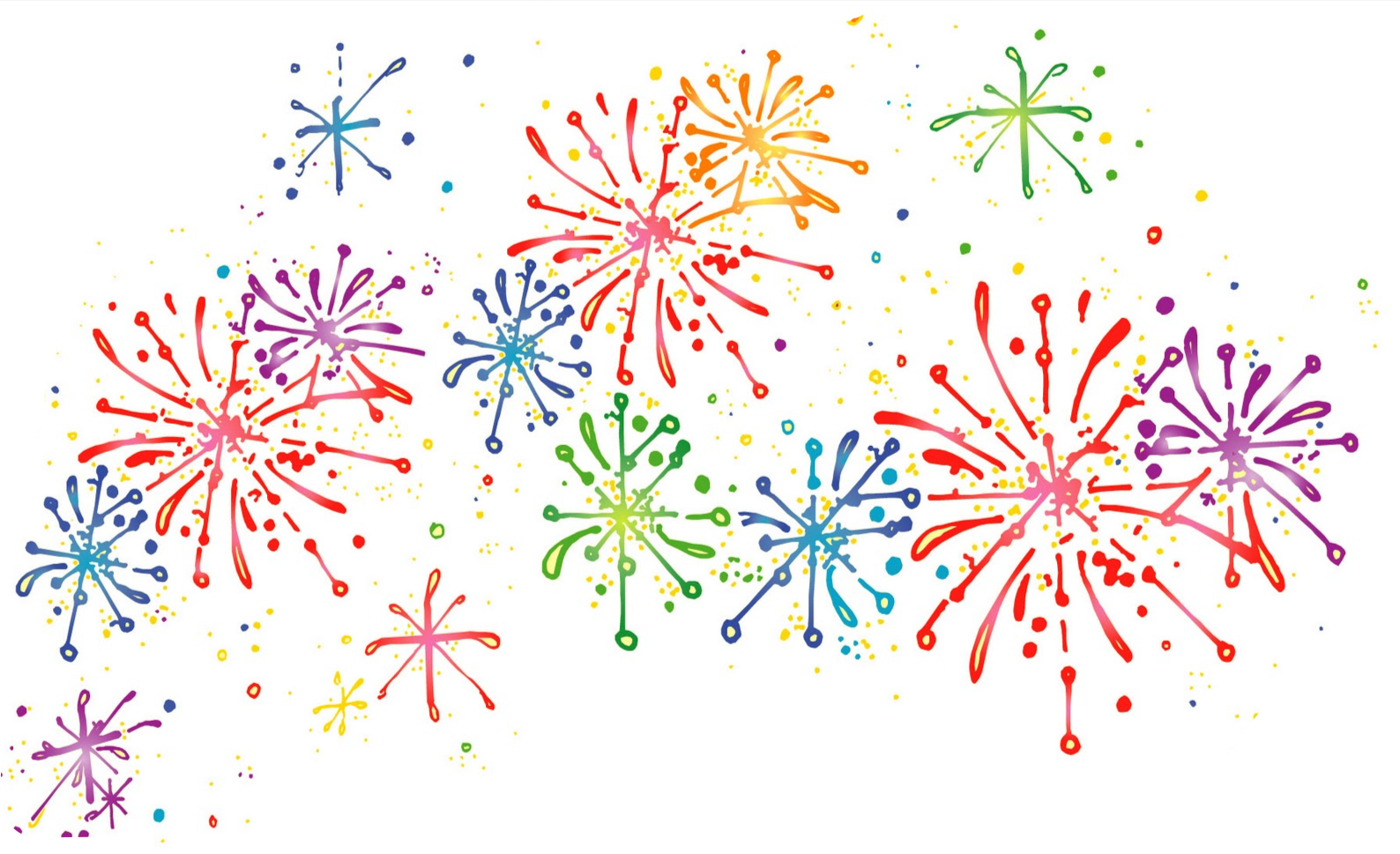 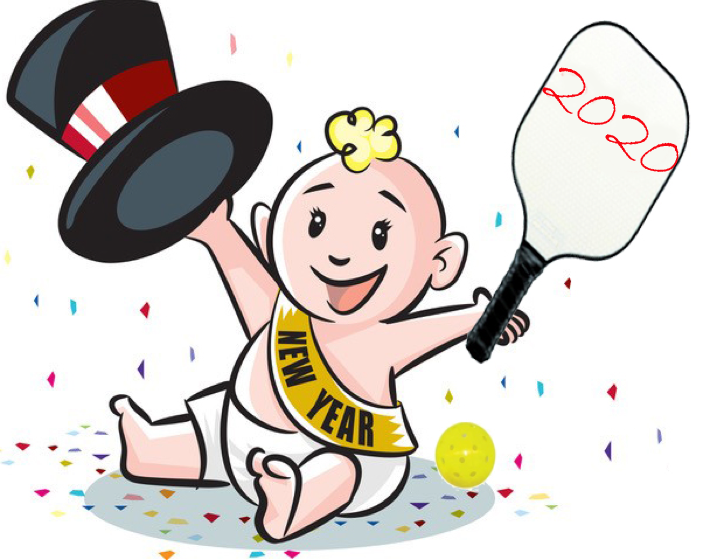 Dink’n in the New Year at Speedway Sports ComplexWHEN:  Monday December 30 from 6pm to ???WHAT TO BRING:  A snack to share and BYOB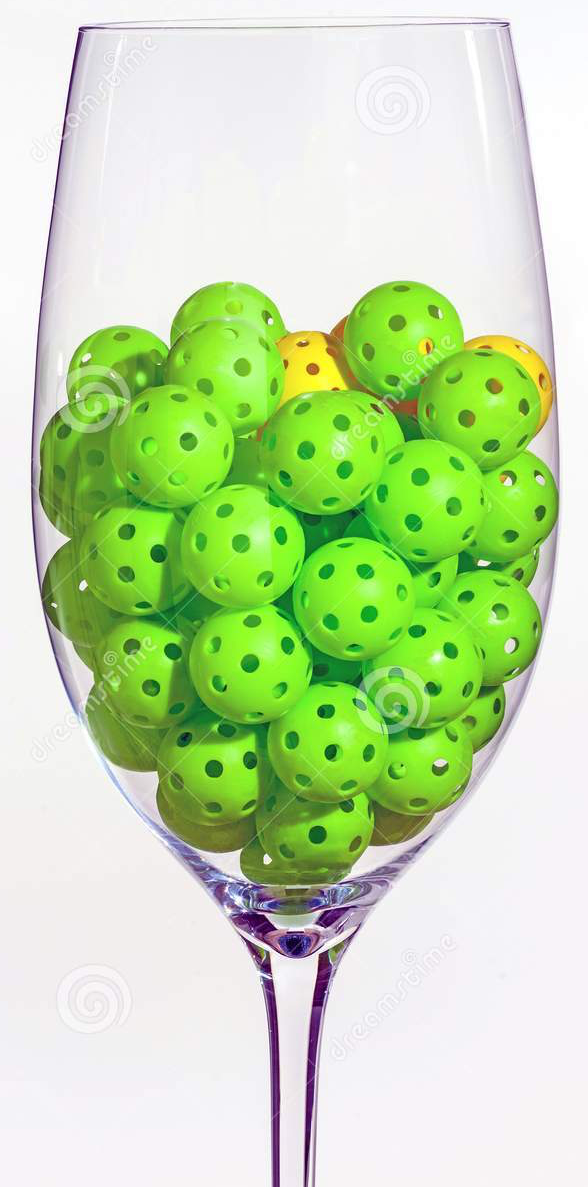 (bring your own beverage…alcoholic or non-alcoholic)ADMISSION:  Suggested free will donation $5.00 which includes a paddle raffle ticket.  ALL money goes to PLIEVENTS:  Paddle raffle, games, contests, and prizes!	**Paddle raffle—Selkirk lightweight Epic paddle (can be 	returned for a paddle of your choice from Scheel’s) 	Tickets are $5.00 each or 5 for $20.00	**Pickle cook-off/bake-off contest—bring a food dish you make using pickles in the ingredients (i.e. pickle juice, pickles, etc.)